□ 웨더아이(대표 김영도)는 김장철을 앞두고 김장 적정 예상시기를 발표했다. ○ 올해 김장하기 좋은 때는 △서울, 경기도 및 강원영서 지방이 11월 중순에서 11월 하순 △서해안 지방은 11월 하순에서 12월 상순 △남부지방과 동해안 지방은 12월 상순에서 중순 전반 △남해안 지방은 12월 하순 이후로 전망된다.○ 중부지방은 11월 하순까지의 기온이 평년과 비슷하거나 낮겠고 12월 상순까지는 평년과 비슷할 것으로 예상되며, 남부지방의 기온은 11월 중순에 평년보다 낮겠고, 11월 하순까지는 평년과 비슷하거나 낮은 경향을 보이겠으며, 12월 상순까지는 평년과 비슷한 경향을 보일 것으로 예상되어, 중부지방의 김장 적정 시기는 평년과 비슷하거나 평년보다 1~2일 빨라지겠고, 남부지방은 평년보다 1~3일 빨라질 것으로 전망된다. □ 일반적으로 김장 적정 시기는 일 평균기온이 4℃ 이하이고 일 최저기온이 0℃ 이하로 유지될 때를 적기로 보고 있으며, 기상청의 △동네예보 △중기예보 △1개월 전망 △평년값을 근거로 산출된다. ○ 이보다 기온이 높은 경우는 김치가 빨리 익게 되고, 기온이 낮을 경우는 배추나 무가 얼게 되어 제 맛을 내기 어렵다.○ 김장 적정 시기는 대체로 늦어지는 경향을 보이는데, 서울의 경우를 보면 1920∼1950년(11월 25일)에 비해 1981∼2010년(11월 29일)의 김장 적정시기가 약 4일 정도 늦어졌다.[첨부1] 2017년 김장 적정 예상 시기[첨부2] 김장 적정시기 평년값[첨부1] 2017년 김장 적정 예상 시기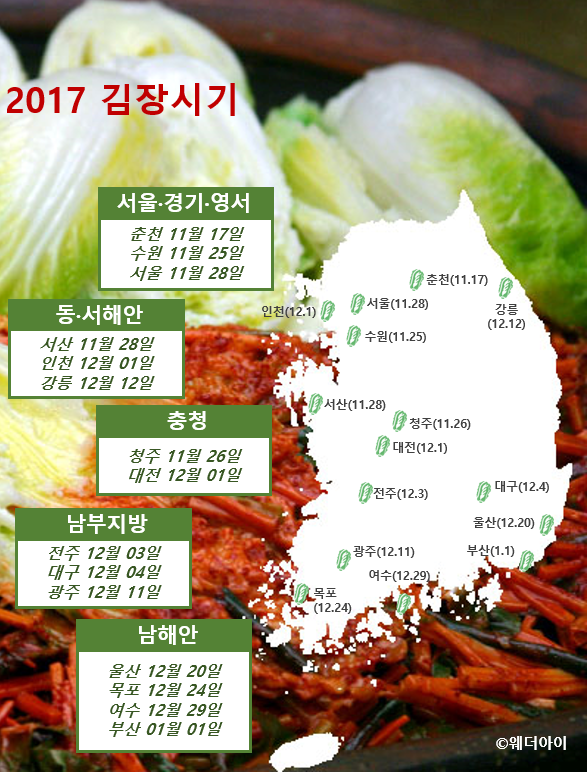 [첨부2] 김장 적정시기 평년값날씨로부터의 자유, 날씨와 함께하는 행복 – 웨더아이보도자료날씨로부터의 자유, 날씨와 함께하는 행복 – 웨더아이보도자료날씨로부터의 자유, 날씨와 함께하는 행복 – 웨더아이보도자료날씨로부터의 자유, 날씨와 함께하는 행복 – 웨더아이보도자료배포일시2017. 11. 02. (목) 15:00보도시점즉시담당자예보실장 박경원연락처02-704-0030sun@weatheri.co.kr지역평년 김장 시기지역평년 김장 시기지역평년 김장 시기서울11월 29일인천12월 1일수원11월 26일춘천11월 17일강릉12월 12일대전12월 1일서산11월 28일청주11월 27일광주12월 11일전주12월 3일목포12월 25일대구12월 5일울산12월 14일부산1월 2일여수12월 30일